Le mouvementRelativité du mouvementUn objet peut être soit au repos, soit en mouvement selon l’objet auquel on se rapporte ; On dit qu’il a un caractère relatif.RéférentielPour définir précisement le mouvement d’un objet , il faut indiquer la position du point considéré par rapport à un solide de référence choisi , et la date à laquelle il occupe cette position .Toute étude du mouvement d’un corps doit se faire par rapport à un réferentiel constitué d’:Un solide de référence , lié à un repère d’espace orthonormé (𝑂, 𝑖→, 𝑗→, 𝑘̅→), par rapport auquel on repère les positions du système étudié.Si le mouvement est rectiligne, on n’utilise qu’un seul axe (OX) donc le repère est (𝑂, 𝑖→)MO	x	XOn localise la position du mobile grâce au vecteur position  ̅𝑂̅̅̅𝑀̅̅→.̅𝑂̅̅̅𝑀̅̅→ = 𝑥 𝑖→    avec    x   l’abscisse du point M dans le repère   (𝑂, 𝑖→)Une horloge permettant le repérage des dates .Les enregistrements de mouvement nous renseignent sur les positions successives du point et à quel instant il les occupe.Pour enregistrer un mouvement soit on utilise :La chronophotographie : On superpose des images successives prises à intervalle de temps égaux 𝑟sans oublier de préciser l’échelle des distances.La table à coussin d’air : Le banc à coussin d'air, ou table à coussin d'air, est un appareil scientifique utilisé pour étudier le mouvement. Son nom provient de sa structure : de l'air est pompé dans un support de transport avec de petits trous sur sa surface qui permet à des mobiles (palet autoporteur) de glisser presque sans frottement.Un système permet de relever la position du centre du palet à intervalle de temps constant 𝑟 en milliseconde (ms) sur une feuille de papier.La vitesse : vitesse moyenne et vitesse instantanéeVitesse moyenne :Dans le référentiel d’étude, on appelle vitesse moyenne, le rapport :Vitesse instantanée :La vitesse instantanée, d’un corps en mouvement, est la vitesse à un instant donné .Vecteur vitesse instantanée:Les caractéristiques du vecteur vitesse au point M sont:Origine : le point M. Direction : celle de la tangente en M à la trajectoire.Sens : Celui du mouvement du mobile.Valeur : la vitesse instantanée V(t) .Etude du mouvement rectiligne uniforme :Les mouvements rectilignes : Un mouvement est dit rectiligne s'il s'effectue selon une trajectoire qui est une droite.Condition pour qu'un mouvement rectiligne soit uniforme : Le mouvement rectiligne d'un point est dituniforme si son vecteur vitesse est constant en valeur, en direction et en sens :  3. Conséquences d’un mouvement rectiligne uniforme :̅𝒗→ = 𝒄̅̅̅𝒕̅̅̅𝒆→Le corps parcourt des distances égales pendant des durées successives égales.Les valeurs de la vitesse moyenne entre deux positions et de la vitesse instantanée de ce corps, à un instant quelconque sont égales.4. Equation horaire du mouvement rectiligne uniforme :L'abscisse  x  d'un point M en mouvement rectiligne uniforme est une fonction affine du temps de forme:x = v t + x (t=o)	où v est la vitesse du point, et  x (t=o) l'abscisse à l'origine des temps t = 0 .Remarques:si x (t=0) = 0 alors l'abscisse x est une fonction linéaire du temps ( x = v t ) .si l'axe des abscisses est orienté dans le même sens que le mouvement alors l'abscisse est une fonction croissante.si l'axe des abscisses est orienté dans le sens opposée que le mouvement alors l'abscisse est une fonction décroissante, et l’équation horaire s’écrit : x = v t + x (t=0)Etude du mouvement circulaire uniforme :Définition :Dans un référentiel donné le mouvement d'un point M est circulaire uniforme si en chaque instant la valeur v de la vitesse est constante et que la trajectoire est une portion de cercle de rayon R.Vitesse angulaire :La vitesse angulaire est, pour un mouvement circulaire, la mesure de l'angle parcourue par le point étudié en une seconde.La mesure de l'angle est exprimée en radians (rad), l'unité de la vitesse angulaire est rads−1.Elle s’exprime par la relation : 𝜔 =  ∆𝜃∆𝑡La période :Une période est la durée de temps nécessaire à un point donné pour effectuer un cercle complet.La période est reliée à la vitesse angulaire par la relation : 𝜔 =  2𝜋𝑇4 .La fréquenceOn appelle fréquence le nombre de tours effectués par un point en une seconde Son unité est le Hertz (Hz). 1 Hz = 1tour /secondeLa fréquence, la période et, la vitesse angulaire d’un mouvement circulaire uniforme sont reliés par lesrelations :	𝑁 = 1 = 𝜔ACTIVITE :𝑇	2𝜋Un mobile autoporteur est lancé sur une table à coussin d’air horizontale. La durée entre 2 prises successives est 𝑟 = 60 ms. L’enregistrement de sa trajectoire est donnée par la figure ci - dessous :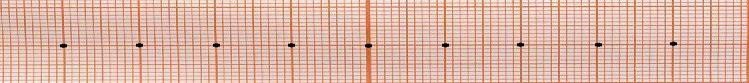 Quelle est la trajectoire du mobile ?a/ Calculer la distance M1M5 .b/ Calculer ∆t la durée pour parcourir cette distancec/ Calculer le rapport de la distance M1M5 sur ∆t. Que représente ce rapport ? d/ Calculer la vitesse moyenne entre M0 et M6 .Conclure.Calculer les vitesses instantanées du mobile aux positions A2 , A4 et A7 ( on utilisera l’expression𝑣𝑖(𝑡) = 𝑀𝑖+1𝑀𝑖−1 = 𝑀𝑖+1𝑀𝑖−1) .Conclure.𝑡𝑖+1 −𝑡𝑖−12.𝑟Représenter le vecteur vitesse du mobile aux positions A2 , A4 et A7. Que constatez vous ?En choisissant comme origine des espaces le point M2 et comme origine des dates l’instant d’enregistrement du point M4 :a- Remplir le tableau ci-dessous :b-Représenter la courbe x=f(t). (x en fonction de t).Calculer le coefficient directeur de la droite de la courbe x = f(t).Que représente le coefficient directeur de la droite ?Donner l'expression numérique de la variable x en fonction de t.(Equation horaire du mouvement)vm =dd : représente la distance parcourue en mètres (m)vm =ΔtΔt : représente la durée du parcours en secondes (s)vm =Δtvm : représente la vitesse moyenne exprimée en m/s  ou  m.s-1PositionM0M1M2M3M4M5M6M7M8Date	t en (s)Abscisse x en (m)